21 серпня  2018року                               № 190(16)                                                 м. Київ                                     Голові Макарівської районної державної адміністрації Семеновій Т. М.Шановна Тетяна Миколаївна!З метою популяції здорового спорту життя, фізичної культури і спорту та розбудови олімпійського руху, щорічно, в період з 7 по 15 вересня за ініціативи Київського обласного відділення НОК України, спільно із департаментом освіти і науки, фізичної культури і спорту облдержадміністрації, а також Київським обласним відділенням Комітету з фізичного виховання та спорту МОН України в районах та містах області проходять спортивно – видовищні заходи «Олімпійський тиждень 2018» та «Олімпійський урок 2018».Прошу Вас надати всіляку підтримку та допомогу при організації та проведенні даних заходів у Вашому регіоні.Положення про заходи додаються.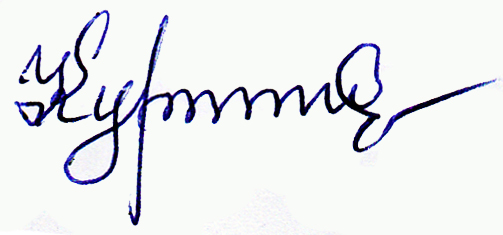 З повагоюГолова                                                                                  Куроченко І. П. Виконавець: Демківський М.С.(097-850-83-95)НАЦІОНАЛЬНИЙОЛІМПІЙСЬКИЙКОМІТЕТ УКРАЇНИ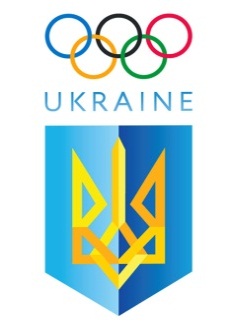 NATIONALOLYMPIC COMMITTEEOF ВІДДІЛЕННЯНАЦІОНАЛЬНОГО ОЛІМПІЙСЬКОГО КОМІТЕТУ УКРАЇНИ В КИЇВСЬКІЙОБЛАСТІKYIV REGIONAL DEPARTMENTУкраїна, . Київ, пр-т Науки, 42/1, корпус 11, офіс 1142/1 Nauky Avenue, Kyiv, 03028, UkraineТел.: + 38 044 527-90-03, e-mail:kovnok@i.uaТеl.:+ 38 044 527-90-03, e-mail:kovnok@i.ua